Boomerangs AGM Minutes 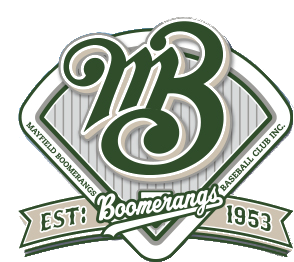 Date | time 29/11/2017 7:45 PM |Meeting called to order by In AttendanceAttendees:	Joshua Voigt, Jason Picot, Brittany Hepburn, Jethro Palmer, John Mossop, Richard Campbell, Joel Pettigrew, Garry Hughes, Nerida Hughes, Ann Voigt, Robert Voigt, Timothy Voigt, (Late – Virginia Petherbridge, Stephen Petherbridge)Apologies:	Jo Ridgewell, Glenn Trubody, Wayne QuickApproval of MinutesThe minutes from the previous AGM were read and accepted. 	Moved Tim, 2nd JoshApproval of Financial Report(See end of Minutes)Moved Ann, 2nd JasonAll positions declared vacant – John MossopElection of Officers:President:				Joel Pettigrew				Moved John, 2nd AnnSenior Vice President:			Jason Picot				Moved Joel, 2nd RichSecretary:				Joshua Voigt				Moved Joel, 2nd JasonAssistant Secretary:			Jason Picot				Moved Joshua, 2nd RobertTreasurer:				Ann Voigt				Moved Joel, 2nd JasonAssistant Treasurer:			Virginia Petherbridge			Moved Ann, 2nd JoshuaAuditor:				DFK Crosbie				Moved Joel, 2nd JoshPublicity Officer:			Stephen Petherbridge			Moved Rich, 2nd JoelRegistrar:				Stephen Petherbridge			Moved Joshua, 2nd AnnGear Steward:		Senior:		Tim Voigt				Moved Joshua, 2nd Ann			Junior:		Jason Picot				Moved Joel, 2nd JoshuaGround Coordinators: 			T.B.C.					Moved ??, 2nd ??Patrons: 			Sean Kearney				Moved John, 2nd JoelJunior Delegate: 			Jason Picot				Moved Josh, 2nd RobertSPLC Delegate: 				Ann Voigt				Moved Jason, 2nd JoshuaManagement Committee:Richard Campbell, Brittney Hepburn, Tim Voigt, Robert Voigt, Wayne Quick, Ian FogartyHonorariums:Same as 2016 – President/Secretary/Treasurer (half price club fees and any non-player can nominate another player)NBA Business:3 new members to the board, Jason Picot, Nathan Holloway, Maxine PooleBrian Sullivan still Chairman, Scott Foster as TreasurerBy-laws will be slightly changedEjection penalties are going to have tougher outcomes7th/8th April start of season, 17th/18th August end of regular seasonFormat will stay the same (1s/2s, 3s/4s, 5s/6s)NBA looking to get a new baseball supplier1st – 4th Grade will be back to wood bats.Coaching course to be run early in the season11th Board to meet with the Central Coast Winter association. (Teams with the bye possibly play each other)Looking to appoint new Representative CoachesSPLC BusinessCombined High School Trials Day 5th December 2018.NIB Games 14th/15th July.Club NSW Softball 28th/29th April.Mayfield Soccer want Wednesday night training.Issue with trying to use diamond 7 for junior baseball games.Council did an audit and the SPLC need to start charging standard fees.Softball have games on 4th March.Boomerangs put in an application for split times for preseason, need to change it to one session.SPLC needed a current Certificate of Currency.Boomerangs got blamed for cutting a tree down next to the batting tunnel.Ann asked for the diamond 4 seats to be replaced.Council have committed money to renovate the playground equipment.General Business:Rich:Enjoyed the year, few teams made finals, numbers were a little small, need to make effort to get more numbers next yearThanks to Garry and Jethro for their efforts on the ground over the years. John:Agrees with rich, need to work had on recruitment next year. Banners & Josh has looked at billboards.Finalise all the coaches’ positions soon. (next meeting)Jethro:He’d like to see Boomerangs not have composite junior teams in the next season.Snuffy:Thought it was a great season, recruitment is important. Enjoyed coaching 4th grade, enjoyed presentation nightNeed to build on it next season.Work hard to get onto cricket players for next season.Jason:Need to get flyers into schools/cricket clubs asap.Need to get website working asap. Snuffy believes there are ways to get one through TG.Britt – N/ATim – N/ARobert – N/AAnn:Need to get winter application into SPLC.Thanks Joel for hosting presentation night.Received a $2000 from the Beauford Hotel for SponsorshipWill transfer the profits from the canteen account and so that the canteen will be back to $2000.Motion to get two cards for the Main Boomerangs Greater Account		Moved Virgina, 2nd JoelVirginia:Won’t be in the country from 27th March until the 10th May Thanked everyone for their efforts over the 2017 season.Nerida – N/AGarry – N/AJosh:Working on an Annual Report that will be completed before the next meeting (20/12)Audit on the Keys to the Gear shedsJoel – N/ANext Meeting20/12/2017 7:00 PM @ Beauford Hotel, MayfieldMotion to adjourn was made at 9:00 pm and was passed unanimously.1/1/2017 - 29/11/20171/1/2017 - 29/11/2017MBBC Main AccountMBBC Canteen AccountMBBC Grant AccountOpening Balance:Opening Balance:$24,703.89$9,454.60$0.00IncomeAccount Transfer--$17,317.80IncomeBank Interest$2.25--IncomeCanteen Takings-16921.65-IncomeFees/Uniform19760.56--IncomeFundraising/Donations$216.00--IncomeMiscellaneous$617.05200-IncomePresentation Nights--IncomeRaffles/Social Nights$1,435.00--IncomeSPLC/NDSA Refunds$4,424.60--IncomeSponsorship--$5,000.00Total Income:Total Income:$26,455.46$17,121.65$22,317.80ExpenditureAccount Transfer$10,000.00$7,317.80-ExpenditureAffiliation NBA, NJBL$2,545.00--ExpenditureAlcohol-$1,013.53-ExpenditureBaseball Equipment$3,794.27--ExpenditureCanteen Purchases-$8,534.24-ExpenditureClothing/Uniform$7,901.20--ExpenditureFlowers$140.00$60.00-ExpenditureFundraising---ExpenditureGas Bottles-$175.00-ExpenditureGrounds/Utilities$4,785.00-$459.80ExpenditureInsurance/Licence$7,141.67--ExpenditureMedia/IT$203.22--ExpenditureMiscellaneous$647.08$67.50-ExpenditurePlayer Assistance$1,530.00--ExpenditurePresentation Nights$1,046.81--ExpenditurePromotional/Stationary$280.50$49.45-ExpenditureTrophies$1,244.50--ExpenditureUmpires Fees$2,810.00--Total Expenditures:Total Expenditures:$44,069.25$17,217.52$459.80Surplus/Deficit:Surplus/Deficit:-$17,613.79-$95.87$21,858.00Closing Balance:Closing Balance:$7,090.10$9,358.73$21,858.00Total Opening Balance:Total Opening Balance:$34,158.49$34,158.49$34,158.49Total Closing Balance:Total Closing Balance:$38,306.83$38,306.83$38,306.83Total Surplus/Deficit:Total Surplus/Deficit:$4,148.34$4,148.34$4,148.34